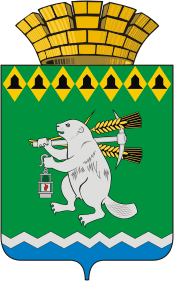 Дума Артемовского городского округаVII созыв _____ заседание РЕШЕНИЕот                          2022 года                                                                      №              О внесении изменений в Положениео назначении и выплате пенсии за выслугу лет лицам, замещавшим муниципальные должности, и лицам, замещавшим должности муниципальной службы в органах местного самоуправления Артемовского городского округа Рассмотрев проект решения Думы Артемовского городского округа «О внесении изменений в Положение «О назначении и выплате пенсии за выслугу лет лицам, замещавшим муниципальные должности, и лицам, замещавшим должности муниципальной службы в органах местного самоуправления Артемовского городского округа», в целях установления мер по материальному и социальному обеспечению лица, замещавшего муниципальную должность председателя Счетной палаты Артемовского городского округа, в соответствии с пунктами 1 и 3 статьи 201 Федерального закона от 07 февраля 2011 года № 6-ФЗ «Об общих принципах организации и деятельности контрольно-счетных органов субъектов Российской Федерации и муниципальных образований», пунктом 1 статьи 22 Закона Свердловской области от 12 июля 2011 года № 62-ОЗ «О Счетной палате Свердловской области и контрольно-счетных органах муниципальных образований, расположенных на территории Свердловской области», пунктом 5 статьи 2 Закона Свердловской области от 26 декабря 2008 года № 146-ОЗ «О гарантиях осуществления полномочий депутата представительного органа муниципального образования, члена выборного органа местного самоуправления, выборного должностного лица местного самоуправления в муниципальных образованиях, расположенных на территории Свердловской области», подпунктом 5 пункта 1 статьи 27 Устава Артемовского городского округа, принятого решением Артемовской Думы от 16.06.2005 № 530, пунктами 1 и 3 статьи 22 Положения о Счетной палате Артемовского городского округа, утвержденным решением Думы Артемовского городского округа от 28.04.2022 № 112, руководствуясь статьями 22, 23 Устава Артемовского городского округа, Дума Артемовского городского округа РЕШИЛА: 1. Внести в Положение «О назначении и выплате пенсии за выслугу лет лицам, замещавшим муниципальные должности, и лицам, замещавшим должности муниципальной службы в органах местного самоуправления Артемовского городского округа», утвержденное 26 апреля 2018 года № 339 (с изменениями, внесенными решением Думы Артемовского городского округа от 24.12.2020 № 755), следующие изменения: 1) пункт 1 главы 1 дополнить словами «от 12 июля 2011 года № 62-ОЗ «О Счетной палате Свердловской области и контрольно-счетных органах муниципальных образований, расположенных на территории Свердловской области»»; 2) пункт 4 главы 2 после слов «председателя Думы Артемовского городского округа, осуществлявшего полномочия на постоянной основе» дополнить словами «председателя Счетной палаты Артемовского городского округа»; 3) подпункты 1 – 5 пункта 10 главы 2 после слов «председателя Думы Артемовского городского округа, осуществлявшего полномочия на постоянной основе» дополнить словами «председателя Счетной палаты Артемовского городского округа»; 4) пункт 15 главы 3 дополнить пунктом 3.1 следующего содержания: «гражданином, осуществлявшим полномочия председателя Счетной палаты Артемовского городского округа, – в Думу Артемовского городского округа»; 5) пункт 30 главы 5 после слов «председателя представительного органа местного самоуправления» дополнить словами «председателя контрольно-счетного органа муниципального образования»; 2. Решение опубликовать в газете «Артемовский рабочий», разместить на Официальном портале правовой информации Артемовского городского округа (www.артемовский-право.рф) и официальном сайте Думы Артемовского городского округа в информационно-телекоммуникационной сети «Интернет». 3. Контроль за исполнением настоящего решения возложить на постоянную комиссию по вопросам местного самоуправления, нормотворчеству и регламенту (Е.Ю. Упорову).Председатель ДумыАртемовского городского округаВ.С. АрсеновГлаваАртемовского городского округаК.М. Трофимов